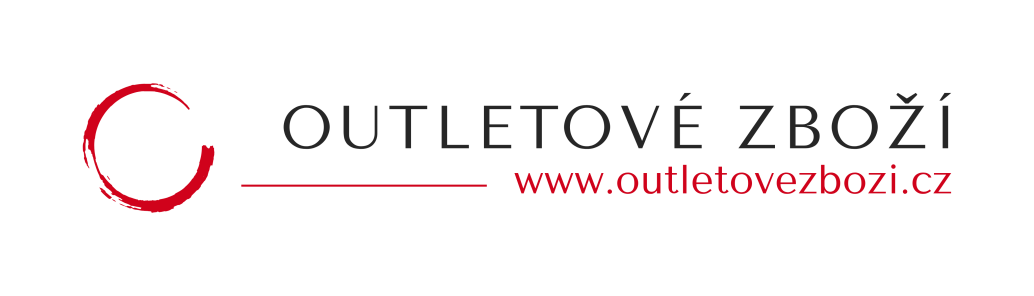 Reklamační formulářKontaktní údajeReklamované zbožíUpozornění: Zboží k reklamaci předávejte vždy kompletní včetně příslušenství, předejdete tak prodloužení doby reklamace.Preferovaný způsob vyřízení reklamace:Oprava	Výměna               Vrácení peněz    Conseil Invest s.r.o.Bílkova 855/19
110 00 Praha……………………………………. Datum a podpis reklamujícíhoJméno a příjmeníAdresaČíslo účtu pro vrácení částkyTelefonEmailNázevKód produktuPopis závady:Popis závady:Obsah balení při předání: